ПРАКТИЧЕСКОЕ ЗАНЯТИЕТема: «Числовые характеристики ДСВ»Основными характеристиками ДСВ являются математическое ожидание, дисперсия и среднеквадратическое отклонение.Характеристикой среднего значения случайной величины служит математическое ожидание.Математическим ожиданием дискретной случайной величины называют сумму произведений всех ее возможных значений на их вероятности: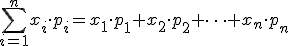 Свойства математического ожидания:1. Математическое ожидание постоянной величины равно самой постоянной: 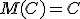 2. Постоянный можно выносить за знак математического ожидания: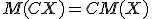 3. Математическое ожидание произведения взаимно независимых случайных величин равно произведению математических ожиданий сомножителей: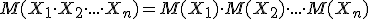 4. Математическое ожидание суммы случайных величин равно сумме математических ожиданий слагаемых: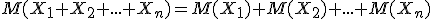 (для разности аналогично)Характеристиками рассеяния возможных значений случайной величины вокруг математического ожидания служат, в частности, дисперсия и среднее квадратичное отклонение.Дисперсией случайной величины Х называют математическое ожидание квадрата отклонения случайной величины от ее математического ожидания: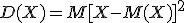 Дисперсию удобно вычислять по формуле: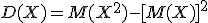 Свойства дисперсии:1. Дисперсия постоянной равна нулю: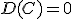 2. Постоянный множитель можно выносить за знак дисперсии, предварительно возведя его в квадрат: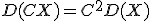 3. Дисперсия суммы (разности) независимых случайных величин равна сумме дисперсий слагаемых: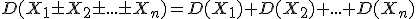 4.                                                                                                           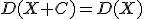 Средним квадратичным отклонением случайной величины называют квадратный корень из дисперсии: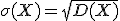 Рассмотрим следующие задачи.Математическое ожидание и дисперсия СВ Х соответственно равны0,5 и 5. Найти математическое ожидание и дисперсию случайной величины .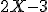 Решение.Согласно свойствам математического ожидания и дисперсии, получаем: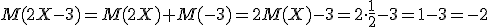 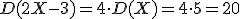 Случайные величины X и Y независимы, причем  и . Найти , если .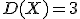 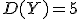 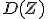 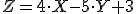 Решение.На основании свойств дисперсии получаем: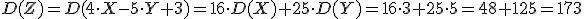 3. Закон распределения ДСВ Х задан таблицей распределенияНайти: 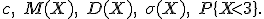 1) Так как , т.е. , следовательно 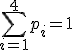 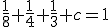 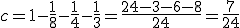 Т.о. закон распределения примет вид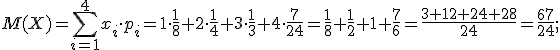 2) Для вычисления дисперсии воспользуемся формулой:Сначала найдем математическое ожидание ДСВ Х2 для этого составим закон распределения этой СВ. Напоминаю, что для этого необходимо каждое значение ДСВ Х возвести в квадрат, а вероятности оставляем прежними. При одинаковых значениях ДСВ вероятности складываем.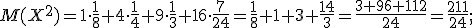 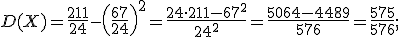 3) Найдем среднее квадратичное отклонение: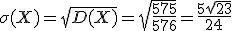 4) 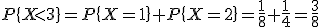 4. Функция распределения ДСВ Х имеет вид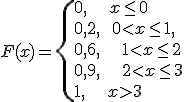 Найти: 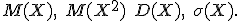 Решение.Составляем закон распределения ДСВ Х (т.е. выполняем операцию обратную той, которую мы делали в предыдущей статье)Составляем закон распределения ДСВ Х25. Независимые случайные величины X и Y заданы таблицами распределения вероятностейНайти  двумя способами:1. Составив предварительно таблицу распределения СВ ;2. Используя правило сложения дисперсий.Решение.Составим таблицу распределения ДСВ .Найдем Т.о. значения ДСВ Z таковы: Найдем соответствующие им вероятности:Получаем ряд распределения СВ Z 2. Используя правило сложения дисперсий: D (Z) = D (X+Y)= : D (X)+ D (Y) D (Y) =1430-1369=61D (X)=16+61=77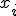 1234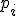 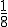 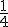 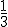 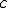 1234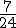 0123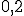 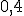 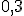 0,1x2i01490,1y2i10200,8y2i3040500,510+30=4020+30=5010+40=5020+40=6010+50=6020+50=70z2i405060700,10,460,280,16